Lake Ridge Fellowship HouseCookout ProceduresBackground: Lake Ridge Fellowship House is a government-assisted apartment community designed for individuals with limited income who are independent, over 62, or who are disabled. The Fellowship House opened in 1983 and has 99 one-bedroom apartments, a social hall and other common areas. The Rotary Club of Lake Ridge sponsors semi-annual cookouts. These cookouts take place in April/May and September/October, and are made possible through the generous support of Lake Ridge Rotarians.Fellowship House POC: Susan Hoffler, 703-494-4455, shuffler@fellowshipsquare.orgLake Ridge Fellowship House: 12800 Harbor Drive (Tackett’s Mill), Woodbridge, VA 22192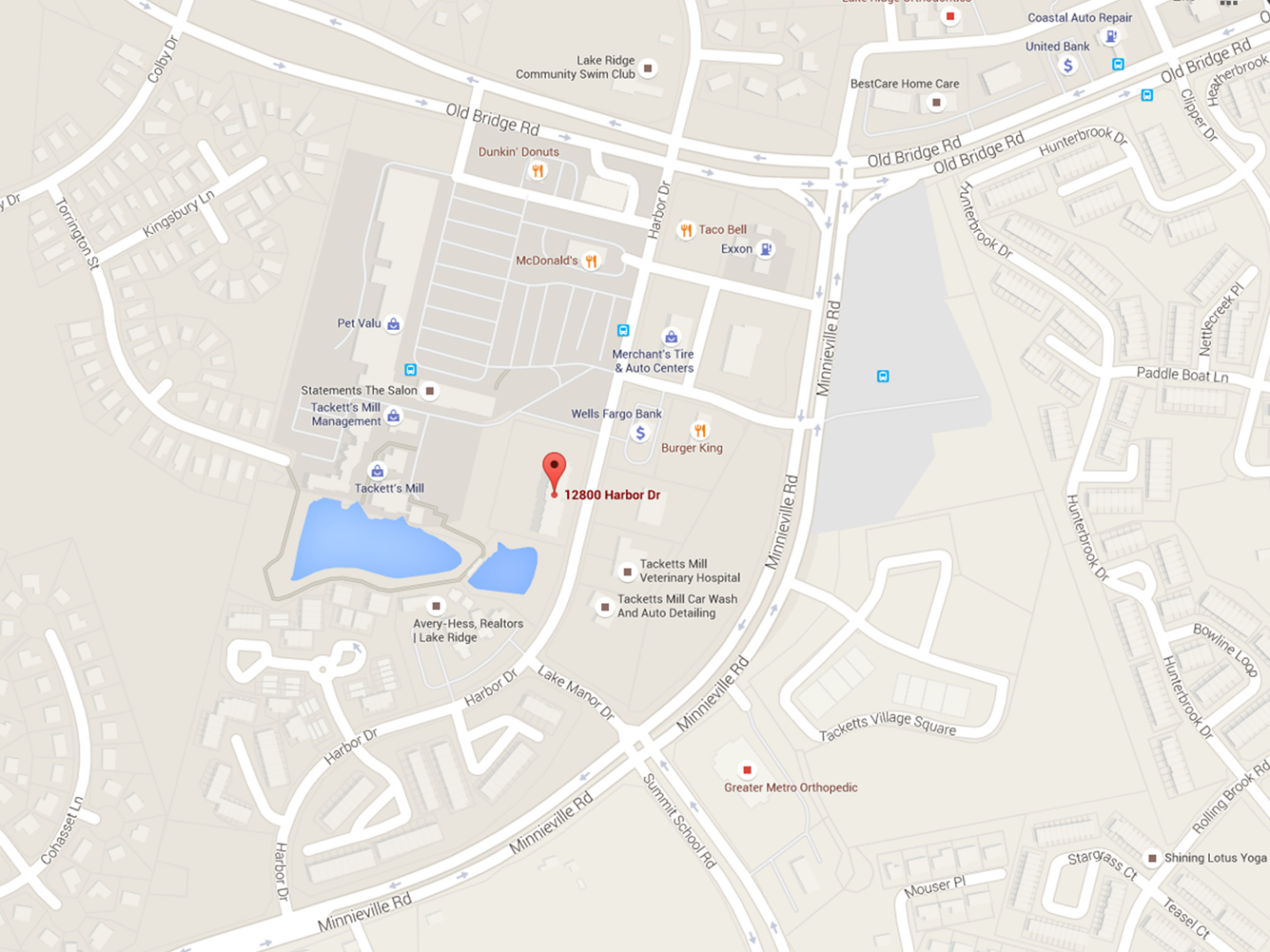 SchedulePersonnel RequirementsRequired SuppliesShopping ListNotes:Put utensils in napkins on the tables - keeps line moving.Buy additional “soda type” cups for serving fruit.  Portion control and keeping the line movingTried condiments/containers in clusters on the tables.  Either we do that 100% or the serving line 100%.  I believe we wasted some ketchup/mustard/mayoReserve spaces at tables for Scooters and Wheel Chairs?  Might be socially unacceptable, but there is always a bit of a struggle with them moving around and getting a place at a table.Consider a different table arrangement that might be more efficient for adequate spacing and traffic flow.  There is typically left over Ketchup/Mustard/Mayo from each BBQ that isn’t used by the residents.  Check with them prior to event to see what remains before buying new. Likewise for charcoal and charcoal lighter fluid.11:00Set-up11:15Light charcoal11:30Begin grilling12:00Picnic begins1:30Clean-upSet-upSet-upSet-upSet-upGrill MastersGrill MastersGrill MastersGrill MastersEntertainmentEntertainmentEntertainmentEntertainmentClean-upClean-upClean-upClean-upItemPOCsLarge coolers for ice (4)Grill tongs, spatulas, and forksExtension cords (as needed for crock pots)Insulated aprons (grill master discretion)ItemQuantityEst CostHamburgers80 (1 per person)$47.54Hot dogs80 (1 per person)$19.98Hamburger buns80 (1 per person)$12.90Hot dog buns80 (1 per person)$11.90Aluminum pans4Iceberg lettuce2 heads (separated)Tomatoes6 large (sliced)Onions2 large (sliced)Cheese (American slices)72 slices$7.49Pickles1 jar$4.78Potato salad15 lbs$16.44Cole slaw4 lbsBaked beans12 lbsChips60-70 individual bags$17.96Watermelon1 (cubed/balls)Cantaloupes2 (cubed/balls)Honey dew1 (cubed/balls)Strawberries1 large container (halved)Soda8 bottles$15.84Sweet tea3 bottlesWater 1 pack (fall)/2 packs (spring)$2.98Ice2 bags (fall)/3 bags (spring)Cookies1 large tray (70 min)$21.70Marshmallows1 large bagPaper plates80Napkins80Utensils80Cups80Trash bags (large)1 small boxCharcoal1 large bag (check FH first)Lighter fluid1 small container (check FH first)Condiment containers150-175Leftover containers20-30Foil1 roll